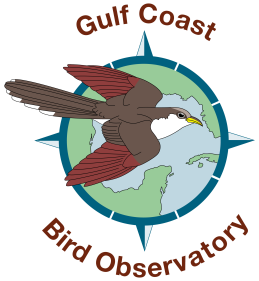 Today’s Date ___________________Name: ______________________________________________   Birth date: _______________________Address: _____________________________________________  Contact Number: __________________Town/Zip: ______________________________________________________________E-Mail:_________________________________________________________________Student: Yes: ____ No: ____ If yes, School attending: _____________________________________Highest level of education completed: _________________________ Degree Earned: ___________Work Experience: ___________________________________________________________________		   ___________________________________________________________________Current Employer: _______________________________________________________________		Are you employed FT ____ PT ____ Retired: ____ Not employed: ____Current Profession/Job Title: __________________________________________________________Special Skills, training, certifications or interests you would like to share with us?_________________________________________________________________________________Have you volunteered before?  Yes: ____ No:____ If yes, which organizations: _________________Have you worked with children before? Yes: ____ No:____ If yes, please describe below:__________________________________________________________________________________Have you ever been convicted of a crime other than minor traffic violations?  Yes: ____ No: ____If yes, please explain: ______________________________________________________________How did you learn about our volunteer opportunities?________________________________________________________________________________What would you like to gain from your volunteer experience here? _________________________________________________________________________________________________________Please mark the days and times you have available for volunteer work:Please mark volunteer opportunities you are interested in:Plant NurseryOutdoor maintenance including mowing, edging, weeding, mulching, managing overgrown shrubs, and maintaining bird feedersResearch related tasks (seasonal)Outreach eventsSummer Bird CampSpecial Events (XHX, Brew on the Bayou, Spring Fling)Administrative/Data EntryWorkshop Leaders / Bird Walk LeadersEducationOther ____________________________________________________________________________IMPORTANT:Waiver: By signing or typing in my name below, I agree I am applying for a volunteer position with The Gulf Coast Bird Observatory.  I understand I must attend an orientation and schedule a volunteer interview, and if invited to volunteer, I must make a solid effort to fulfill my commitments to GCBO and abide by all policies and guidelines set forth. I agree that my signature here also suffices as a release of liability. Signature						Date               Printed Name     MondayTuesdayWednesdayThursdayFridaySaturdaySundayMorningAfternoon